Chemical Equilibrium FAQ 2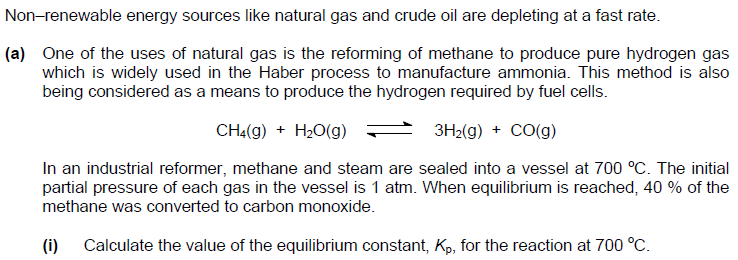 Solution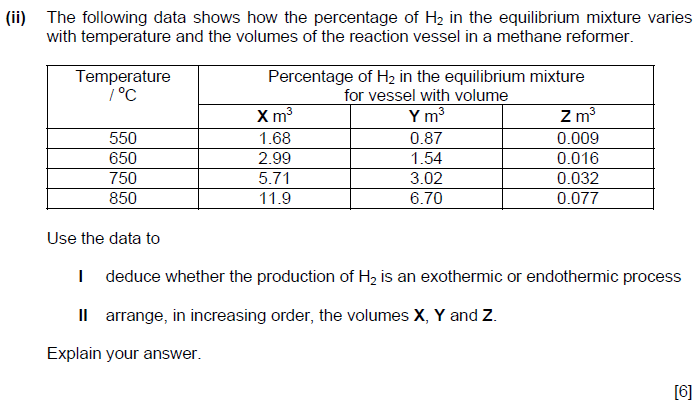 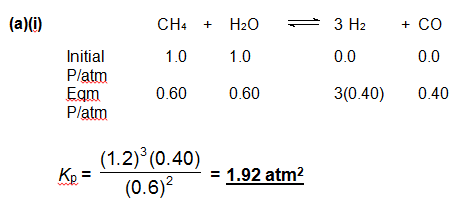 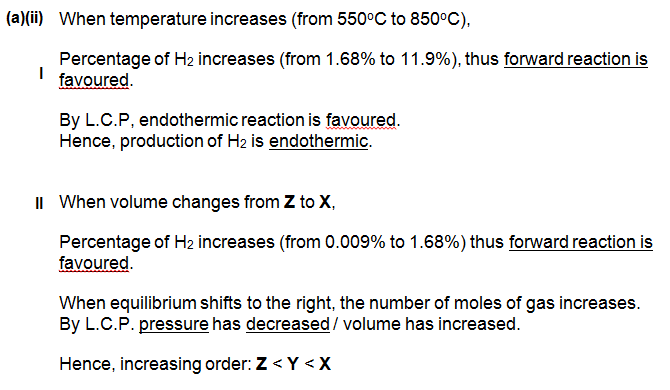 